Network Rail’s commitmentsEconomic Prosperity: Develop people’s skills and support educational attainment, provideopportunities for employment and for training Transport Infrastructure Skills StrategyDiversity and inclusionExamples of how Network Rail, our contractors and our supply chains can inspire tomorrow’s workforceIdentify opportunities for school engagement, entry-level employment and skills programmes by applying the progression pathway: 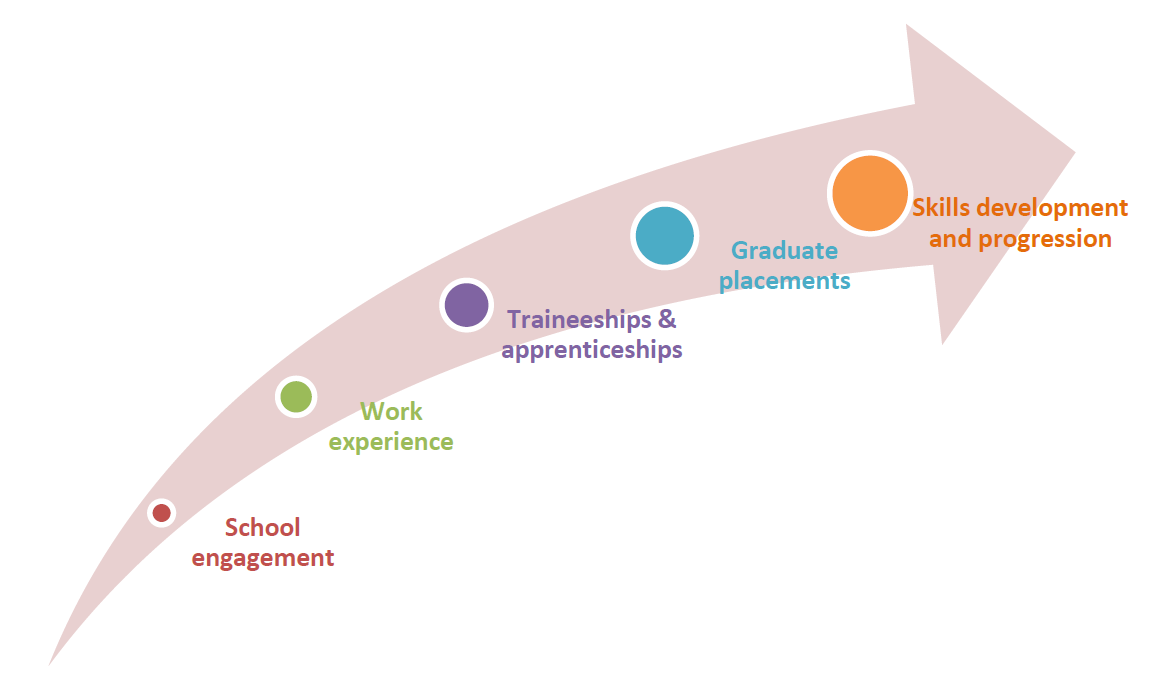 Make use of our educational resources for children.Provide science, technology, engineering or maths (STEM) talks and activities (e.g. science clubs) at schools and colleges. Network Rail shares some materials to use at schools.Organise STEM activities in public locations.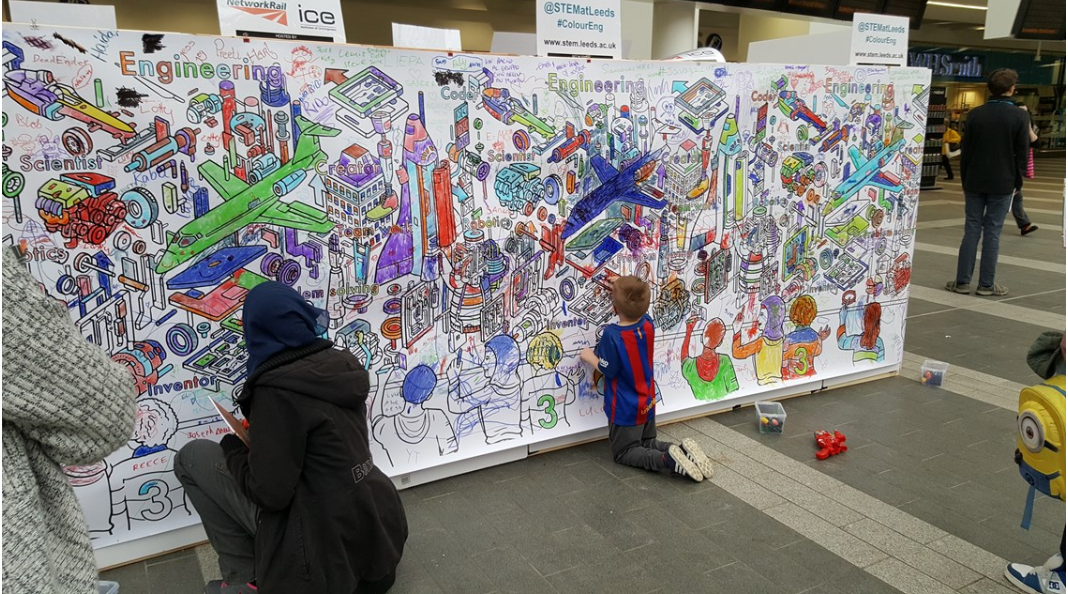 Explain careers opportunities in your company, rail or your specialist area (e.g. engineering, sustainability, construction).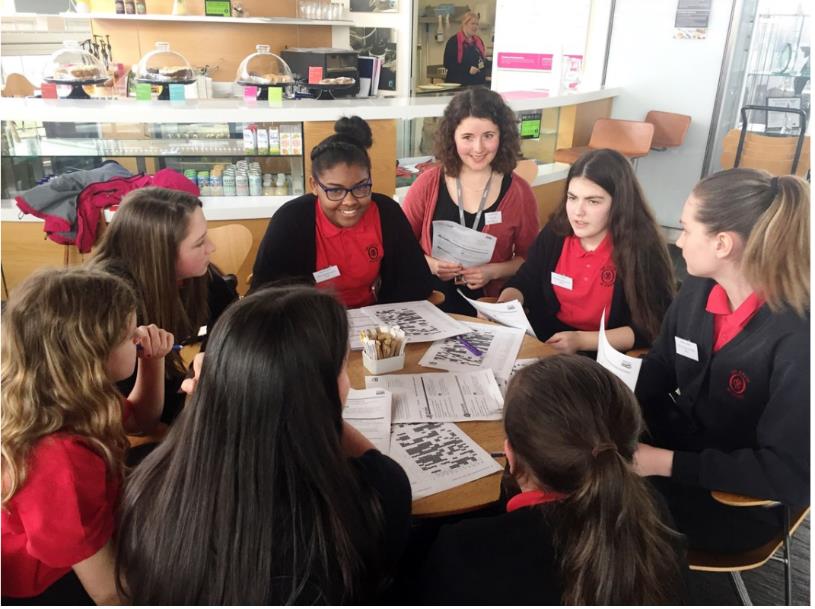 Organise mock interview’ days for students who may already have an interest in your company to become a strong candidate at interview and assessment centres.Provide help writing CVs.Provide site, station or office visits for young people.Provide short work ‘taster’ sessions and placements for young people. Provide medium term skills development opportunities for young people. For example: Kickstart places, internships and Year In Industry placements.Employ apprentices and support them through their programme. Help them gain sustained employment, afterwards. Consider opportunities across all disciplines including construction, maintenance, project management, procurement, sustainability, finance and administration.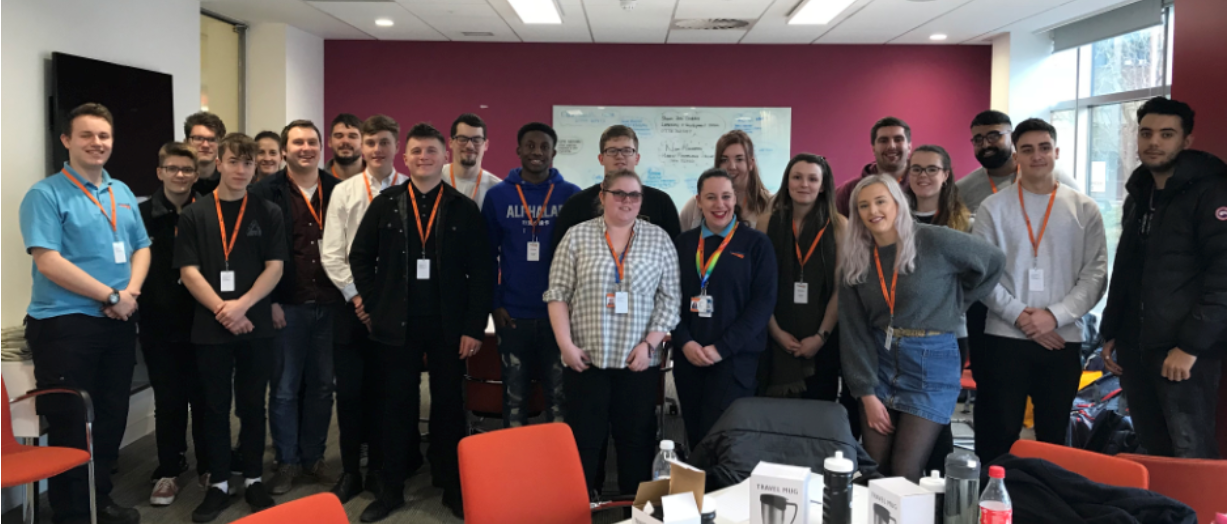 In situations where you are required to complete and Environmental and Social Management Plan (ESMP), conduct an Employment and Skills Assessment. Use this to review opportunities for:Early engagement (e.g. school visits);Work experienceWork placementsTraineeshipsReturnshipsLevel 2, 3 and 4 apprenticeships and other entry-level rolesGraduate recruitmentDevelopment of skills of current workers.Use this this to complete the Inspiring Tomorrow’s Workforce section of the ESMP.Comply with any Section 106 requirements set by a planning authority in relation to your activities. For example, number of apprenticeships to be created.Use paid volunteer leave to work with UK registered charities that organise early engagement and progression pathway related activities.What can be measured using the Rail Social Value ToolIndicators in green text (above) are monetised in the RSVT, using values that have been calculated in a way that applies OECD and UK Treasury Green Book principles.Additional linksSTEM Ambassador ProgrammeGATSBY Good Career GuidanceEngineering Development Trust (EDT)National Skills Academy for Rail  ImpactSub-impactStakeholder Group / Unit of MeasurementEmployment, training and skillsApprenticeshipsNumber of apprenticeship opportunities  (Level 2, 3, and 4+)Number of apprenticeship opportunities (Level 2, 3, and 4+) created or retained under the contract, by UK region.Employment, training and skillsGraduatesGraduate jobsNumber of Graduate jobs created (FTE) Employment, training and skillsInternship & Year in Industry PlacementsInternshipNumber of internships completedEmployment, training and skillsInternship & Year in Industry PlacementsYear-in Industry PlacementNumber of year-in-industry placementsEmployment, training and skillsKickstartKickstart programme (completed)Number of beneficiaries completing a Kickstart schemeEducational attainmentEarly engagement interventionsCareers Information Advice and GuidanceNumber of young people receiving information and advice around careers and educational pathways towards them Educational attainmentEducational/ curriculum supportCurriculum Enrichment Talks (General)Number of young people receiving presentations offering additional information beyond the scope of the prescribed curriculum.Educational attainmentEducational/ curriculum supportSTEM MentoringNumber of students receiving STEM mentoringEducational attainmentWork experience, taster sessions & work placementsSite VisitNumber of students participating in a site visitEducational attainmentWork experience, taster sessions & work placementsWork placement (General)Number of students completing a work placement (up to 5 days)